Skrivtolkning innebär tolkning från talat språk till skrivet språk.                                                         Skrivtolkning innebär att en skrivtolk skriver ned vad som sägs, vilket sedan visas på en skärm där tolkanvändaren kan läsa texten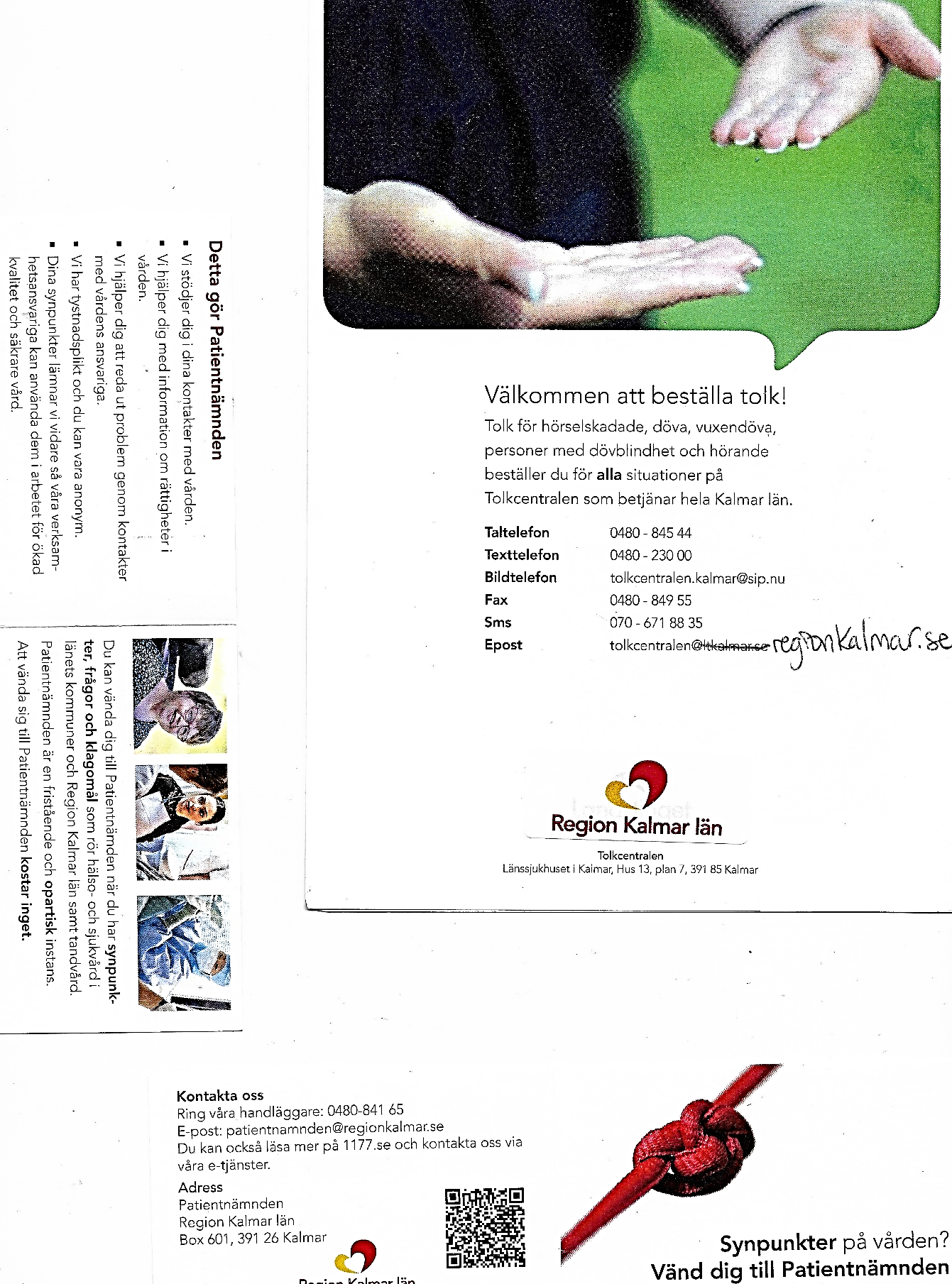 